POWER COUNTY BEER, WINE, AND LIQUOR APPLICATION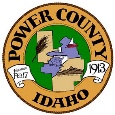 YEAR OF LICENSE:  2022	   NEW	  RENEWAL 	  TRANSFER  	(Transfer Fee $20.00 Flat Fee)TO THE BOARD OF COUNTY COMMISSIONERS POWER COUNTY, STATE OF IDAHO:	Effective July 2022The undersigned, hereby, makes application to retail:LICENSE TYPE:				COUNTY FEE:		AMOUNT DUE:Draft, Bottled and Canned Beer Consumed ON Premise	$	100.00	$	Bottled and Canned Beer Consumed ON Premise	$	75.00	$	Bottled and Canned Beer Consumed OFF Premise	$	25.00	$	Wine Retail Only (Bottle can be taken off premise)	$	100.00	$	Wine By the Drink (Even if sold in bottle but poured in glass at table) 	$	100.00	$	Wine Special (Sunday) 	$	100.00	$	Liquor By the Drink (Includes Wine fees)           State Liquor Only Fee	$	750.00 X 25%=	$	Transfer Flat fee of $20.00	$	20.00	$		TOTAL OF ALL FEES	$	Name of Applicant(s):    							(Individual, LLC, Corporation Name)	Doing Business as:        												   Premise Address:          												 Mailing Address:            												      Phone Number:		     			Email Address:  	 A CURRENT COPY OF YOUR STATE OF IDAHO RETAIL ALCOHOL BEVERAGE LICENSE MUST BE ATTACHED.I HEREBY CERTIFY THAT THE ABOVE STATEMENTS ARE TRUE AND CORRECT TO THE BEST OF MY KNOWLEDGE AND MAKE APPLICATION TO OBTAIN A NEW ALCOHOL BEVERAGE LICENSE WITH POWER COUNTY AND TENDER HEREWITH THE LICENSE FEE, AS PRESCRIBED BY IDAHO CODE §23. (Sign in the presence of a Notary or a Deputy Auditor at the Power County Courthouse)			                            Applicant’s Signature: 								Subscribed and sworn to before me this  _______day of   			, 20 		.                  Sharee Sprague	                                                                       							                                                                                                              County Clerk		               	          Deputy Auditor or Notary Public Signature					          Commission Expires: 					       					          Residing At:						For County Use Only:	          	         	STATE		COUNTY		COUNTY FEE        	BEER LICENSE	#                   	#                      	$                                      	WINE LICENSE	#                   	#                      	$                     	LIQUOR	#                   	#                       	$                     			                  TOTAL	$                     			                  RECEIPT # 	              Is applicantCitizen(s) of the United States?	 Yes	 NoOver the age of nineteen (19)? 	 Yes	 NoEver been convicted of a felony? 	 Yes	 NoPlease make check or money order payable to: Power County, 543 Bannock Avenue,American Falls, ID 83211Clerk’s Office (208)-226-7611COMPLETE FOR TRANSFER ONLYI hereby authorize the transfer of Beer license No.       	; Wine License No.       	; Liquor License No.       	 to      	 dba      		.Dated this      					Signature of Previous Owner